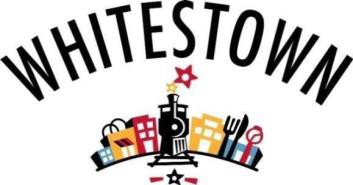 INDIANAWHITESTOWN TOWN COUNCILSpecial Meeting August 21, 2023    MINUTESOPENING THE MEETINGCall to Order – Eric called the meeting to order at 6:05pmCouncilman Bohm is absent.Pledge of AllegiancePRESENTATIONSKrohn Budget Report – Corby, from Krohn, presented an overview of the 2024 budget.  Tanya asked Corby to clarify that there is no tax increase, as the budget stands now, and Corby said there is not – notwithstanding certified net assessed values.Department Budget PresentationsTown – Nathan talked about the changes in the Town’s budget.  He discussed the Duke MOU changing, as we no longer must make payments on that MOU.Clerk-Treasurer – Matt talked about the Clerk-Treasurer’s budget.  There were almost no changes.Fleet – Nathan talked about Fleet’s budget, with their only real change being the addition of another employee.Community Development – Todd discussed his budget and adding more building inspectors.  The rest of their budget is very similar to previous budgets.Police – Chief Rolston discussed his budget with salary increases, fuel and maintenance, and debt services for an extra vehicle.Public Relations – Kim discussed her budget, which had very few changes.Fire – Chief Lanham discussed the Fire budget in Chief Westrich’s absence (Task Force One is in Hawaii).  He discussed the salary increases and the grant they are applying for to help off-set the increases (pays for 75% year one, then 50% year two, 25% year three, then no additional help).MVH – Danny discussed his MVH budget.  He would like to add two additional laborers.Parks – Dominic talked about bringing in two more field maintenance workers.General Discussion – Tanya mentioned having raises be even across the board.  Corby mentioned the plan for moving forward on the budget and what processes still need to be completed.  Jeff asked what the difference would be if raises were all set to the same percentage.ADJOURN – Eric m/m to adjourn, Susan 2nd, 4-0 adjourned at 7:14pmThe minutes from a Special Town Council meeting on August 21st, 2023, are approved on the 13th day of September, 2023, by the following Town Council Members:_________________________                __________________________Clinton Bohm				     Susan Austin_________________________                 __________________________		Tanya Sumner			                    Jeff Wishek_________________________	    Attest:Eric Nichols, President			  ______________________________						                 Matthew Sumner, Clerk-Treasurer